РАСПИСАНИЕучебных занятий на дневном платном отделении юридического института ДГУв дистанционной формепо специальности Таможенное дело,профиль «Правоохранительная деятельность»на I семестр 2020-2021 учебного года1КУРС – 1 НЕДЕЛЯ                                   начало занятий в 8.30 час.2 КУРС – 1 НЕДЕЛЯ                                   начало занятий в 8.30 час.3 КУРС – 1 НЕДЕЛЯ  начало занятий в 14.00 час.4 КУРС – 1 НЕДЕЛЯ  начало занятий в 14.00 час.пон.1.Самостоятельная работапон.2.Основы таможенного дела (практ.зан.) – проф. Джахиева Э.Г.пон.3.Математика (практ.зан.) – ПирметоваС.Я.  пон.4.Самостоятельная работавтор.1.Самостоятельная работавтор.2.Самостоятельная работавтор.3.Математика (практ.зан.) – ПирметоваС.Я.  втор.4.Теория государства и права (практ.зан.)  – доц.Чупанова А.Ч.среда1.Физическая культура - спорткомплекссреда2.Юридическая психология в таможенной деятельности (практ.зан.) – доц. Магомедов Д.Б.среда3.Теория государства и права(лекция)  – доц.ЧупановаА.Ч. среда4.КУРАТОРСКИЙ ЧАСчетв.1.История (практ.зан.) – проф. Курбанов А.Д.четв.2.Русский язык и культура речи (практ.зан.) – доц. Ваджибов М.Д.четв.3.История тамож. дела и тамож. политика России (практ.зан.) – доц. Исаев Ш.М.четв.4.Самостоятельная работапятн.1.Иностранный язык – доц. ХидироваГ.А. (1 подгруппа)	пятн.2.Основы таможенного дела (практ.зан.) – проф. Джахиева Э.Г.пятн.3.Иностранный язык – доц. ХидироваГ.А. (2 подгруппа)	пон.1.Самостоятельная работапон.2.Самостоятельная работапон.3.Самостоятельная работавтор.1.Концепция современного естествознания (практ.зан.) – доц. ПирметоваС.Я.втор.2.Административная ответственность (практ.зан.) – доц. ГасаналиевА.Ш.втор.3.Судебная власть (практ.зан.) – доц. ИсамагомедовА.М.среда1.Институциональная экономика (практ.зан.) – доц.ЦинпаеваФ.С.среда2.Институциональная экономика ( лекция) – доц.ЦинпаеваФ.С.среда3.Информатика (практ.зан.) – доц. ВезировТ.Т.среда4.КУРАТОРСКИЙ ЧАСчетв.1.Самостоятельная работачетв.2.Геоэкономика (практ.зан.) – проф. Османов М.М.	четв.3.Административная ответственность (практ.зан.) – доц. ГасаналиевА.Ш. четв.4.Самостоятельная работапятн.1.Элективные курсы по физической культуре - спорткомплекспятн.2.Иностранный язык – доц. Хидирова Г.А.пятн.3.Административная ответственность( лекция) -доц. ГасаналиевА.Ш.пятн.4.Самостоятельная работасубб.1.Геоэкономика (лекция) – проф. Османов М.М.	субб.2.Правовые основы внешнеэкономической деятельности (практ.зан.) – доц. ДибировР.М.субб.3.Самостоятельная работапон.1.Самостоятельная работапон.2.Самостоятельная работапон.3.Самостоятельная работавтор.1.Самостоятельная работавтор.2.Ценообразование во внешней торговле (практ.зан.) – доц. Гюльмагомедова Г.А.втор.3.Уголовный процесс (практ.зан.) – доц. БеговаД.Я.втор.4.Валютное право (практ.зан.) – доц. Алиева Э.Бсреда1.Бухгалтерский учет (практ.зан.) – доц. Джабраилова Н.Д.среда2.Бухгалтерский учет (лекция) – доц. Джабраилова Н.Д.среда3.Самостоятельная работасреда4.КУРАТОРСКИЙ ЧАСчетв.1.Административное право (практ.зан.) – ст.преп. УмароваА.М.четв.2.Административно-правовые основы деятельн. таможенных органов (практ.зан.) – доц. Мусаева Г.М.четв.3.Административное право (лекция) – доц. Мусаева Г.М.четв.4.Самостоятельная работапятн.1.Таможенные процедуры  (практ.зан.) – доц. АбусуфьяноваЗ.Т.пятн.2.Таможенные процедуры  (лекция) – доц. АбусуфьяноваЗ.Т.пятн.3.Элективные курсы по физической культуре - спорткомплекссубб.1.Самостоятельная работа субб.2.Государственное регулирование внешнеторговой деятельности (практ.зан.) – проф. Джахиева Э.Г.субб.3.Государственное регулирование внешнеторговой деятельности (лекция) – проф. Джахиева Э.Г.пон.1.Самостоятельная работапон.2.Самостоятельная работапон.3.Самостоятельная работавтор.1.Самостоятельная работавтор.2.Общая и таможенная статистика (практ.зан.) – доц. Саидов А.Г.втор.3.Основы квалификации и расследования преступлений в сфере таможенного дела(практ.зан.) – преп. Гамидов Т.А.втор.4.Самостоятельная работасреда1.Самостоятельная работасреда2.Самостоятельная работасреда3.Налоговое право (практ.зан.) – доц. Алиева Э.Б.среда4.Финансовое право (практ.зан.) – проф. Арсланбекова А.З.четв.1.Социология права (практ.зан.) – доц. Чупанова А.Ч.четв.2.Общая и таможенная статистика (лекция) – доц. Саидов А.Г.четв.3.Основы квалификации и расследования преступлений в сфере таможенного дела(лекция) – преп. Гамидов Т.А.четв.4.Самостоятельная работапятн.1.Финансовое право (лекция) – проф. Арсланбекова А.З.пятн.2.Трудовое право (практ.зан.)  – доц. Алиева З.А.пятн.3.Элективные курсы по физической культуре - спорткомплекссубб.1.Таможенный контроль (практ.зан.) – ст.преп. Адакова Н.А.субб.2.Таможенный контроль (лекция) – ст.преп. Адакова Н.А.субб.3.Таможенная стоимость (практ.зан.) – ст.преп. Балдугов Д.Л.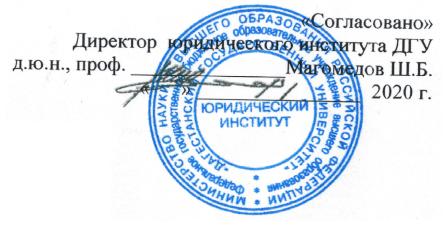 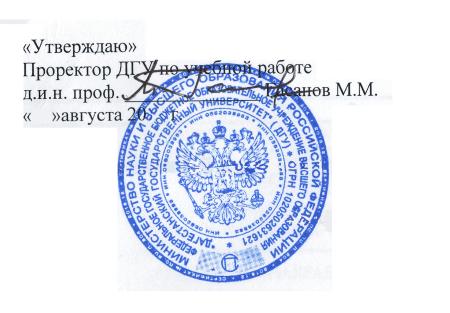 